БІЛОЦЕРКІВСЬКА МІСЬКА РАДА	КИЇВСЬКОЇ ОБЛАСТІ	Р І Ш Е Н Н Явід 27 серпня 2020 року                                                                        № 5845-101-VIIПро припинення права постійного користуванняземельною ділянкою Комунальному підприємству «Комбінат шкільного харчування»Розглянувши звернення постійної комісії з питань земельних відносин та земельного кадастру, планування території, будівництва, архітектури, охорони пам’яток, історичного середовища та благоустрою до міського голови від від 07 серпня 2020 року №213/02-17, протокол постійної комісії з питань  земельних відносин та земельного кадастру, планування території, будівництва, архітектури, охорони пам’яток, історичного середовища та благоустрою від 04 серпня 2020 року №217, заяву КОМУНАЛЬНОЇ УСТАНОВИ БІЛОЦЕРКІВСЬКОЇ МІСЬКОЇ РАДИ «ІНСПЕКЦІЯ З БЛАГОУСТРОЮ МІСТА БІЛА ЦЕРКВА» (правонаступник Комунального підприємства «Комбінат шкільного харчування»)  від 30 липня  2020 року №15.1-07/3403, відповідно до ст. 12,  п. е) ст. 142 Земельного кодексу України, п. 34 ч. 1 ст. 26 Закону України «Про місцеве самоврядування в Україні», міська рада вирішила:1.Припинити право постійного користування земельною ділянкою під розміщення складських приміщень Комунальному підприємству «Комбінат шкільного харчування» загальною площею 0,3946 га, яке виникло на підставі рішення 24 сесії Білоцерківської міської ради  IV скликання від 11 травня  2005 року № 267 та Державного акту на право постійного користування земельною ділянкою серії ЯЯ №143525 виданий 30 травня 2005 року, який зареєстрований в Книзі записів державних актів на право власності на землю та на право постійного користування землею, договорів оренди землі за №200, відповідно до п. е) ст. 142 Земельного кодексу України, а саме: набуття іншою особою права власності на жилий будинок, будівлю або споруду, які розташовані на земельній ділянці. 2. Особі, зазначеній в цьому рішенні, зареєструвати припинення права постійного користування земельною ділянкою в порядку, визначеному чинним законодавством України.3. Контроль за виконанням цього рішення покласти на постійну комісію з питань  земельних відносин та земельного кадастру, планування території, будівництва, архітектури, охорони пам’яток, історичного середовища та благоустрою.Міський голова					                                     Геннадій ДИКИЙ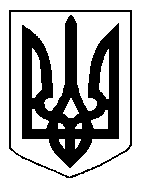 